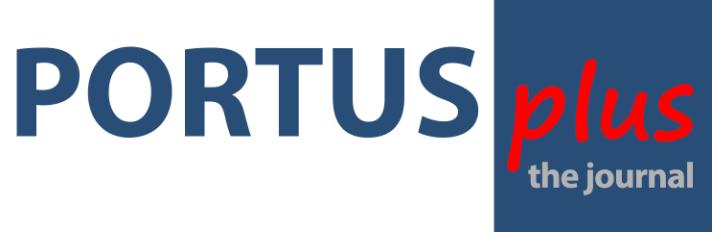 SubmissionSpecial Issue “Governance in Port City Regions”La partecipazione alla selezione dei contributi richiede di rispondere alla Call for paper seguendo le istruzioni per la submission, pena l'esclusione. Si prega pertanto di confermare l'invio dei seguenti documenti, come richiesto:Dichiarazione di Responsabilità (Allegato A), compilata e firmata da ogni autore (file .DOC con firma digitale, oppure file .PDF/file .JPG con scansione della firma originale);Registrazione e Trattamento dei dati personali (Allegato B) - ai sensi dell’articolo 13 del Regolamento UE “GDPR 2016/679”- compilati e firmati da ogni autore (file .DOC con firma digitale, oppure file .PDF/file .JPG con scansione della firma originale);“Abstract” in file .DOC di massimo 300 parole (o 2.000 caratteri spazi inclusi), in lingua Inglese, secondo il Format Predefinito (Allegato C);“Paper” in file .DOC di circa 5.000 parole (o 30.000 caratteri spazi inclusi), con immagini, grafici, tabelle e relative didascalie, secondo il Format Predefinito (Allegato C);“Riferimenti” in the .DOC file format, da inserire alla fine del paper, secondo il Format Predefinito (Allegato C);immagini in alta definizione, 300 dpi, file .JPG/file .TIFF;un breve Profilo dell’Autore (Allegato D) in file .DOC.La partecipazione richiede inoltre di rispondere alla Call for paper prima della scadenza stabilita e con le modalità previste dal bando, pena l'esclusione. Si prega pertanto di confermare che tutti i moduli richiesti e gli altri materiali:saranno inviati prima del 30 Giugno 2019;saranno inviati per posta elettronica all’indirizzo journal@portusplus.org;saranno inviati insieme, in una singola comunicazione e-mail, o con comunicazioni immediatamente successive, come richiesto.Consenso al Trattamento di dati personaliAi sensi dell'articolo 13 del Regolamento (UE) 2016/679 ("GDPR 2016/679", "GDPR: Regolamento Generale sulla Protezione dei Dati"), che contiene disposizioni per la protezione dei dati personali di persone e di altri soggetti, desideriamo informare che le informazioni personali fornite saranno trattati in conformità con il suddetto regolamento e con la riservatezza a cui RETE - Associazione per la collaborazione tra Porti e Città - in quanto Editore del Journal PORTUSplus è soggetta.Si prega di leggere le informazioni relative alla Politica sulla Privacy di RETE (testo completo) disponibili al seguente indirizzo: http://retedigital.com/privacy-rete-association/.Le richieste di dati personali e la fornitura delle informazioni sono obbligatorie; il rifiuto nel rendere disponibili tali dati comporterebbe l'impossibilità di gestire una relazione con l'utente.Si prega pertanto di confermare, con la firma su questo documento:il Consenso al Trattamento dei dati personali, in accordo con la Politica sulla Privacy di RETE, per la gestione delle informazioni richieste.In qualsiasi momento è possibile opporsi al trattamento dei dati personali per gli scopi legittimi indicati nella Politica sulla Privacy di RETE, contattandoci al seguente indirizzo di posta elettronica: info@retedigital.com.Data……………………………….Firma…………………………………………….PORTUSplus_the online Journal of RETERETE Publisher, Venice, ISSN: 2039-6422ALLEGATO BRegistrazioneRegistrazioneTitolo del paper Autore/i (Nome, Cognome) Ente/Istituzioned’appartenenza Via/n.° Città/CAP Paese/StatoE-mail 